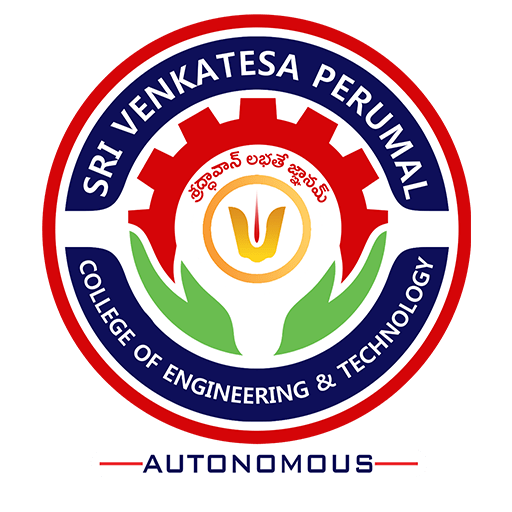 Research Policy(Revised)November 2018Sri Venkatesa Perumal College of Engineering and Technology(Autonomous)RVS Nagar, Puttur, Chittoor(Dist) - 517583www.svpcet.orgCONTENTSResearch Policy1. INTRODUCTION		Sri Venkatesa Perumal College of Engineering and Technology(SVPCET) was established in the year 2001 under Jaya Educational Society by a prominent industrialist Dr.Ravuri Venkataswamy. Over the last 20 years, SVPCET has made remarkable progress in teaching, research and consultancy in the field of technical education and management studies. SVPCET, a pioneer of value based education, offers both U.G. (ECE, CSE, EEE, Civil, & Mechanical) and P.G. (MBA, MCA & M.Tech.), courses under JNTUA, Anantapuramu and is approved by AICTE, New Delhi. The college got 2(f) and 12(b) status by the UGC in the year 2011, Autonomous in the year 2018-19 and NAAC accredited. 		Academic institutions have been the bedrock for research for a very long time. At these places, the good teaching-learning and research go hand-in-hand. They are the two sides of the same coin. It is evident that for effective teaching, research is essential. The learning outcomes for the students who undergo research-based teaching are better and leading to a high rate of progression to higher education, research and career. The institution though predominantly a teaching-learning institution has been considering research as one of its prime growth verticals. Thus a conscious effort is made to prepare an objective policy to promote, monitor and evaluate research in the institution.SVPCET being a premier Institute declared as the College with Potential for Excellence contributes to all dimensions of education namely Teaching, Research and Extension. The Institute embarks on such activities which lead to the creation of new knowledge and/or the use of existing knowledge in a unique, novel and creative way, so that new concepts, methodologies and understandings are generated. The institute also undertakes such activities which widen the horizon of knowledge including the knowledge of humanity, culture and society, with a view to making use of the knowledge to devise applications.2. PURPOSEThe envisaged policy shall serve as a guiding philosophy to organize research activities at the Institution. Also, this helps to integrate and streamline the activities of research across the departments and units of the institution. Research and innovation is the essence of excellence of any educational institution. The accomplishments of an educational institution lie in academics, placements, quality of research publications, ongoing research projects, number of patents, innovative product developed and number of incubations. Thus the success of an institute in attaining its objectives greatly depends on the orientation of the faculty towards research and incubation initiatives taken by the institute. Therefore, the present research policy of SVPCET aims at achieving excellence in research and contributing to society at large. 3. SCOPEIt serves as a guideline for all research-related activities undertaken across all the departments and units of the Institution. The Institute gives a freehand to report research results and findings. However, a thorough review is done for all research proposals seeking funding from various funding agencies by constituting a project review committee comprising the Dean-R&D, Dean-Incubation, Entrepreneurship, Head of the respective Department and subject experts of the respective department to get a constructive criticism of peers. The research committee also sees that the impact of research and consultancy does not violate research & consultancy ethics, professional ethics, the privacy of the people, human rights, causing problems to health & safety of human beings and damage of the property. 4. OBJECTIVESTo provide an ecosystem for research through framework and guidelines.To create systems for career opportunities for pioneers in research from industry and academia.To facilitate faculty and researchers through established systems, processes and facilities.To ensure the quality of research by producing publications in peer-reviewed and refereed journals and intellectual property rights.To promote applied research with potential for commercialization.To facilitate the establishment of Research centers with potential for Excellence in collaboration with Premier Institutions and Industry.To create avenues for entering into interdisciplinary collaborations and partnerships Nationally and Internationally.5. IMPLEMENTATION OF POLICYThe implementation and updating of Research Policy shall be carried out by the principal and Research Committee of the college upon seeking approval by the Governing Body.6. POLICY AND GUIDELINESConduct of  ResearchFaculty members of the Departments and Research Centers are expected to undertake research, leading to quality publications, presentations in National/International conferences of repute, generation of intellectual property with potential for commercialization, socially useful outcome and other similar research activity.Research contributionsThe research output of the members of the faculty shall be considered as one of the core performance indicators for faculty recruitment and promotion besides their other academic accomplishments.Recruitment and promotionFaculty members and Researchers who made significant contributions to research shall have a large scope for promotion. The quality of research may be assessed on the metrics devised for research and which will be revised from time-to-time as appropriate.Research ManagementThe research activities of the Institution shall be planned, monitored and evaluated by Dean, Research. Research Mentoring Committee shall be responsible for the overall functioning of research activities within the Institution. Each department/centre’s research activities shall be coordinated by HOD from each Department/Unit and report to the Dean, Research.Research EthicsThe members of the faculty, research scholars/students, shall adhere to the highest ethical standards of conduct given from time to time, for carrying out research, Disciplinary action may be initiated, if found guilty, against such individual/group.Resources for research supportThe institution shall provide best research facilities such as physical infrastructure, equipment, software, computing facilities, internet and support staff for conducting quality research by students and faculty.Student ResearchTo enhance the research attributes among the students and to provide better progression in career and higher education, undergraduate/postgraduate students are required to pursue research activities through curricular research assignments and also their research outcomes are encouraged to be published in peer-reviewed journals.Training for Research and PublicationsGenerally, the faculty is interested in conducting research, but because of the lack of expertise to write a research proposal or to have insufficient research skills, they are unable to channelize their efforts effectively. Due to this reason, in many cases, a research proposal is rejected by a funding agency. In case of faculty with a lack of knowledge about the method of writing paper of the format in which it should be submitted becomes an impediment for paper publication. Therefore, the Institute shall organize rigorous training programs for developing such skill in the faculty and promote research in the identified areas.Publication of papers in conferences and JournalsPublication of papers is critical for the effectiveness of the Institute. The Faculty must publish in quality journals. Therefore, the Institute plans to encourage the publication of papers by the faculty with a targeted aim. A faculty member will be expected to publish a certain number of research papers in refereed journals at National and International levels. These journals shall be identified by respective departments.Research papers to be published in identified journals and to be presented at National and International conferences shall be scrutinized and guided by a committee of senior professors.Institute encourages faculty to publish in quality journals and organize research conference from time to time to boost research activities in the Institute and to contribute to the existing body of knowledge. The authors should use the Institute affiliation as follows. SVPCET or b) Sri Venkatesa Perumal College of Engineering and Technology7. QUALITY OF PUBLICATIONSThe research undertaken by the institution shall be beneficial to the society and contribute to the growth of the nation through scientific advancement and economic development. Hence the research outcomes publications shall be of a good standard which shall be helpful for the other scientific community besides value addition for the individual and institution. 8. ETHICS IN RESEARCHThe Significance of Research EthicsTo promote the aims of the research, such as expanding knowledge.To support the values required for collaborative work, such as mutual respect and fairness which is essential because scientific research depends on collaboration between researches and groups.To make researchers accountable for their actions as any researchers are supported by public money, and regulations on conflicts of interest, misconduct and research involving humans or animals are necessary to ensure that money is spent appropriately.To ensure that the public can trust research to support and fund research.To support important social and moral values.Ethics to be followed by the researchersHonesty and Integrity:  To conduct and report research honestly.Objectivity: To avoid bias in any aspect of research, including design, data analysis, interpretation, and peer review.Carefulness: Review work carefully and critically to ensure that your results are credible.Openness: Prepared to share data results, any new tools that are developed, to further knowledge and advance science. Be open to criticism and new ideas.Respect for Intellectual property: Shall never plagiarize, or copy, other people’s work and try to pass it off as own; respect copyrights and patents, together with other forms of intellectual property, and always acknowledge contributions to one's research.Confidentiality: Shall respect anything that has been provided in confidence and follows guidelines on the protection of sensitive information such as patient records.Responsibility in publishing: Shall publish to advance the state of research and knowledge and not just to advance your career and shall not publish anything that is not new, or that duplicates someone else’s work.Legal Issues: Shall always be aware of laws and regulations that govern the work, and be sure to confirm them.Animal Care: Shall show respect for the animals in use and make sure that they have properly cared.Protection to Humans: Shall make sure to reduce any possible harm to the minimum number of humans and maximize the benefits both to participants and other people.9. FORMATION OF RESEARCH MENTORING COMMITTEETo augment the existing research and developmental activities in the college, experts from various fields were appointed to monitor the progress of the institution ActivitiesTo conduct orientation programs for faculty towards Research, Consultancy and Innovation.To apprise faculty on areas of research in various areas of Engineering & Technology.To identify various funding agencies for applying research projects (both public & private).To create models and mechanisms for joining R & D with industry.To design modern facilities for Research, Consultancy and Innovation.To plan and procure Equipment, software, Journals for Research.To create Department Research Centers and Technology Incubation Centers to conduct Doctoral programs.To encourage graduate& post-graduate students to undertake quality projects. To enter into MOUs with national Research Labs and other Institutions.10. INSTITUTIONAL STRATEGIES FOR RESEARCHRecruit teachers with flair and competence in research.Equip laboratories with relevant modern equipment, software and library resources to suit research demands.Forge into alliances with prominent research groups for collaborative work.Apply for external research funding from private and public agencies in focused frontiers.Create inter-disciplinary research groups for prospective applied research.Approach industry for setting-up of research laboratories on campus for the benefit of faculty and students.11. RESEARCH CENTREVarious departments are in process of recognizing as Research Centers by JNTUA. Through this research center, it is proposed to have Ph.D. scholars admission into the institute through JNTUA Ph.D. scholars admission process. The Institute shall further boost doctoral research and can mark an appropriate budget for scholarship and research facilities. It shall also recognize the worthy R&D organizations for doctoral research and build bridges with them. The Institute encourages and guides faculty and Ph.D. research scholars to obtain funding from external agencies for attending International conferences. It also encourages and supports its Ph.D. scholars in publishing high-quality research papers and patent of their research work. 12. SEED FUNDING FOR FACULTY – MINOR RESEARCH PROJECTSFrom the very beginning, the Institute has encouraged young faculty to conduct research. Thus, it has developed a scheme for providing financial assistance to Minor Research Projects.Student projects come under this category are normally projects of one-semester duration and depending upon the situation can be extended up to a year. Each can have financial support in the range of Rs.5,000/ to 10,000/-.Students may utilize the facilities & infrastructure available and human resources from faculty or students.13. SEED FUNDING FOR FACULTY – MAJOR RESEARCH PROJECTSThe Institute shall provide funding on its own to certain important Major Research Projects with the prior approval from the management. The rules and regulations for sanctioning the seed money are:A major project is sanctioned to a faculty member or a team of faculty members of the Institute based on the merit of the project.Periodical progress reports, normally once in three months must be submitted for review.All the equipment purchased, fabricated prototypes shall be the property of the Institute.Wherever possible, student projects have to be generated from Major Projects and given to students.A seed money application has to be filled by the faculty member before it is sanctioned and approved by the committee members.14. SEED MONEY APPLICATION: The faculty member who are interested to do their research with the Institute, has to apply only one application per semester as PI.The application will be scrutinized by the Seed money advisory committee members. The Maximum amount that can be allowed per application is 50,000/-15. INCENTIVES FOR RESEARCHIncentives for Research Publications, books, patents, etc. are given asIncentives  for R&D activitiesNote1. Only one author can claim at a time for a journal/book/patent.2. The first author can only claim for a conference.3. A faculty can be allowed to go for a maximum of two conferences sponsored by SVPCET in an academic year.4. The conferences like IEEE/ Elsevier/Springer/ACM/Funded Conferences (or) Conferences in IITs/NITs/CUs are only taken into consideration.5. First author or corresponding author of a journal/conference/book/patent is eligible to claim for the above-mentioned benefit and the second author is eligible to claim for 50% of the same.6. The books mentioned above should be published by an International publisher and prescribed in at least one University or Autonomous Institute. Otherwise, the author is eligible to claim for 50% of the same.7. The best researcher award of the academic year will be given on RESEARCHER’S DAY of Every Year.8. The best researcher award will be given based on the points gained in an academic year by the faculty members.9. Academic year means 1st July to 31st June of a year.10. A) TA for Assistant Professor/ Students: Second Sleeper fare.       B) TA for Associate Professor: Third Class AC Fare.      C) TA for Professor: Second Class AC Fare.      D) TA for Principal/Dean/Director: First Class AC Fare.11. DA for faculty/student is 100/- per day.12. Maximum of two students can be allowed to form as a batch to avail the above-mentioned benefit.13. A paper can’t be counted for a journal and a conference both at a time.14. For any paper/book/patent/etc., the author affiliation should be SVPCET. (At least in acknowledge & email ID)15. Only published/presented paper/book is only considered and acceptance is not counted for Researcher award.16. An author who has published two papers as the second author could be considered as one paper who published as the first author.POINTS ALLOTTED TO VARIOUS ACTIVITIESS. NoTopicPage Number1INTRODUCTION12PURPOSE23SCOPE24OBJECTIVES25IMPLEMENTATION OF POLICY36POLICY AND GUIDELINES37QUALITY OF PUBLICATIONS58ETHICS IN RESEARCH59FORMATION OF RESEARCH MENTORING COMMITTEE610INSTITUTIONAL STRATEGIES FOR RESEARCH711RESEARCH CENTRE712SEED FUNDING FOR FACULTY – MINOR RESEARCH PROJECTS713SEED FUNDING FOR FACULTY – MAJOR RESEARCH PROJECTS814SEED MONEY APPLICATION815INCENTIVES FOR RESEARCH9ItemDescriptionProposed IncentiveProjectsResearch Project5% of the Sanctioned amount(Max: 1,00,000)ProjectsBest Researcher/Project Award10,000PatentIntellectual Property Rights (IPR)Filed – 5,000Awarded – 25,000International Journals(Faculty)1. SCI/WOS Paper (Free)8,000International Journals(Faculty)2. SCI/WOS Paper (Paid)4,000International Journals(Faculty)3. Scopus (Free)6,000International Journals(Faculty)4. Scopus (Paid)3,000International Journals(Faculty)5. UGC2,000International Journals(Faculty)Average4,600International Journals(Faculty)Five Papers inAn Academic Year (SCI/WOS/Scopus)50,000 or one month salary(Whichever is higher)Conferences(Faculty)International ConferenceOD + TA&DA + Registration( Max. of all put together 4,000)Conferences(Faculty)National ConferenceODJournals(Student)(SCI/WOS/Scopus)Student – 2,000Faculty – 2,000Journals(Student)UGCStudent – 1,000Faculty – 1,000Conferences/Symposiums/Expos(Student)Only Participation50% of (TA&DA + Registration) of a BatchConferences/Symposiums/Expos(Student)Participation & Got the best prize100% of (TA&DA + Registration) of a BatchInvite TalkInvite Talk in other InstitutesODFDPsFDPs in other InstitutesODBooksBook Publication related to Engg. and Technology10,000BooksBook Publication related to other than Engg. and Technology5,000AwardBest Researcher Awardof the Year20,000(One person in a Year)AwardGold Certificate from NPTEL5,000Description →SCI/WOS - FreeSCI/WOS - PaidScopus- FreeScopus- PaidUGCOther JournalsInternational ConferenceNational ConferencePoints  Allotted →105843221Description →BookPatent FiledPatent AwardedProject Sanctioned(≤ 1Lakh)Project Sanctioned(>1Lakh & ≤ 2Lakh)Project Sanctioned(>1Lakh & ≤ 2Lakh)Project Sanctioned(>2Lakh & ≤ 4Lakh)Project Sanctioned(>2Lakh & ≤ 4Lakh)Points  Allotted →4420812121818Description →Project Sanctioned(>4Lakh & ≤ 10Lakh)Project Sanctioned(>4Lakh & ≤ 10Lakh)Project Sanctioned(>10Lakh)Project Sanctioned(>10Lakh)Consultancy(≤ 1Lakh)Consultancy(≤ 1Lakh)Consultancy(> 1Lakh)Consultancy(> 1Lakh)Points  Allotted →2525303010102020Description →Best Researcher/Project AwardBest Researcher/Project AwardStudent Paper Published in Scopus/SCIStudent Paper Published in Scopus/SCIStudent Paper published in UGCStudent Paper published in UGCPoints  Allotted →10104422